ナンバーは違うけど・・・滋賀県内に 住んでます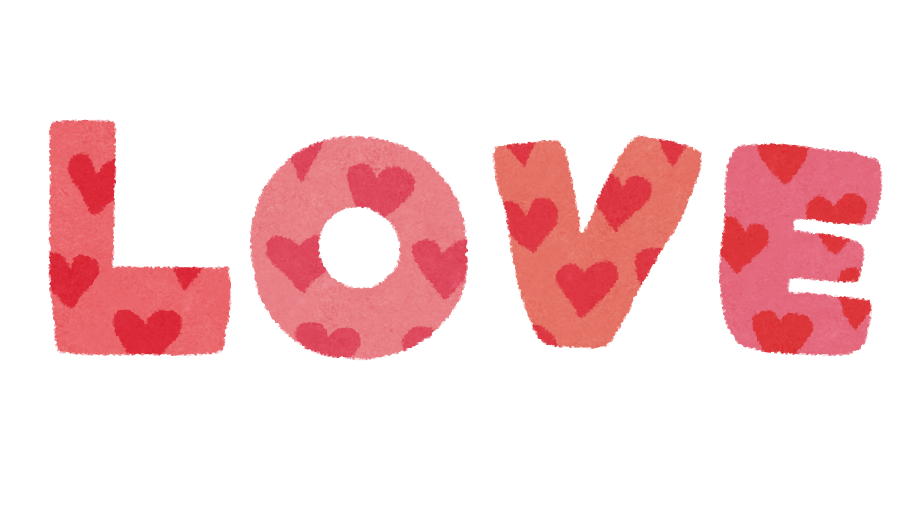 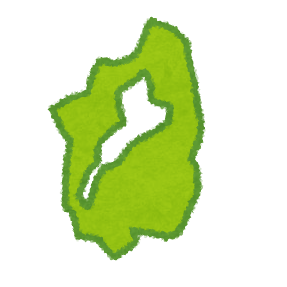 